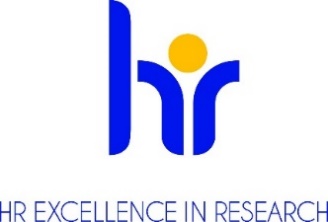 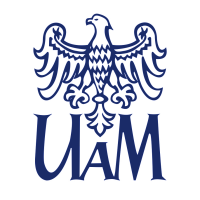  ADAM MICKIEWICZ UNIVERSITY, POZNAN ANNOUNCESA COMPETITIONfor the position of Post-Doc in project
at the Faculty of Biologyin the project: Condition-dependent mechanisms of gamete-level mate choice (postmating sexual selection) in humansnumber UMO-2022/47/B/NZ8/00940Basic informationResearch discipline (research field): biology, evolutionary biology, biotechnology, biochemistry, medicine or related life science fieldNumber of work hours per week including a task-based work schedule (if applicable): full-time job - 40 hours per weekType of an employment contract and expected duration of employment: fixed-term contract from 2024.10.01 to 2026.06.26 with the possibility of extension.Anticipated job starting date: 2024.10.01Workplace location: Institute of Human Biology and Evolution, Faculty of Biology, Adam Mickiewicz University in Poznań, ul. Uniwersytetu Poznańskiego 6, 61-614 PoznańMonthly salary: ca. 9000 PLN grossApplication deadline and process: Application deadline: 2024.08.30, 23:59:50.Please submit the following documents to: a.lukasiewicz@amu.edu.plRequired documentsApplication form/letter of the candidate; Curriculum Vitae; Diplomas or certificates issued by colleges and universities attesting to education and degrees or titles held (in case of academic degrees obtained abroad - the documents must meet the equivalence criteria set out in Article 328 of the Act of 20 July 2018 Law on Higher Education and Science (Journal of Laws of 2023, item 742 ; Polish:  Dziennik Ustaw 2023 poz. 742 t.j.); Information on the Applicant’s research, teaching and organizational achievements,List of publications;Letter summarizing previous work, experience and future interests;Contact information for two professional references;Consent to the processing of personal data as follows : In accordance with Article 6 (1) (a) of the General Data Protection Regulation of 27 April 2016. (OJ EU L 119/1 of 4 May 2016) I consent to the processing of personal data other than: first name, (first names) and surname; parents' first names; date of birth; place of residence (mailing address); education; previous employment history, included in my job offer for the purpose of the current recruitment.";Conditions of the competition determined by the competition committee Determination of qualifications: (researcher profile) according to the Euraxess guidelines(R1) First Stage Researcher (up to the point of PhD)(R2) Recognised Researcher (PhD holders or equivalent who are not yet fully independent)(R3) Established Researcher (researchers who have developed a level of independence)(R4) Leading Researcher (researchers leading their research area or field)Job Offer descriptionProject leader: dr Aleksandra ŁukasiewiczProject title: Condition-dependent mechanisms of gamete-level mate choice (postmating sexual selection) in humansProject is carried out within the OPUS programme of the National Science Center.The position is part of a project funded by Polish National Science Centre: Condition-dependent mechanisms of gamete-level mate choice (postmating sexual selection) in humans. The project will test the role of immunocompetence of a male in cryptic female choice on the gamete level, in order to shade a light on post copulatory sexual selection in humans. The main aim of the project is to investigate how the male condition, measured as the ability to recognize pathogens, affects sperm performance, in the post-mating context in humans.The post-doc will use methods from experimental and evolutionary biology, molecular biology and computational genomics (phenotypic assays, wet-lab, MinION Nanopore sequencing). We seek a collogue with solid knowledge in the principles of molecular and evolutionary biology, genomics/transcriptomics, statistics, keen to work in a team and highly self-motivated. Applicant with a Ph.D (less than 7 years after graduation or close to completion) in biology, biotechnology or related fields, and proven record of productivity and publications in high-impact journals and expertise in (human) molecular genetics, molecular and cellular biology. There is opportunity to learn new skills by participation in dedicated training courses on subjects related to the project and short research visits to institutions involved with the project.Requirments and qualificationsThe competition is open to individuals who meet the requirements specified in Article 113 of the Law on Higher Education and Science of 20 July 2018 (Journal of Laws of 2023, item 742, Article 113 as amended) and who meet the following requirements:The successful candidate must have a Ph.D.  degree (less than 7 years after graduation) in biology, evolutionary biology, biochemistry, genetics, molecular genetics, molecular and cellular biology or related life science field (in case of academic degrees obtained abroad - the documents must meet the equivalence criteria set out in in Article 328 of the Act of 20 July 2018 Law on Higher Education and Science (Journal of Laws 2023, item 742 i.e.);Proven record of productivity and publications in high-impact journals;Required languagesLanguage: 	Level:  good, fluent or nativeRequired research, teaching or mixed experienceAn ideal position for candidates who have already come into contact with researches related to genetics and biology of gametes or evolutionary biology; Experience in human molecular genetics, cellular and molecular biology.Benefitsan atmosphere of respect and cooperationsupporting employees with disabilitiesflexible working hours funding for language learningco-financing of training and coursesadditional days off for educationlife insurancepension plansavings and investment fundpreferential loansadditional social benefitsleisure-time fundingsubsidizing children's vacations"13th" salaryEligibility criteria Obtaining a doctoral degree in an entity other than the entity where employment in this position is planned; Employment for a period of not less than 6 months; During the period of receiving this remuneration, the employed person will not receive any other remuneration from the funds allocated as direct costs from research projects financed under NCN calls; During the period of receiving this remuneration, the employed person will not receive remuneration from another employer under an employment contract, including from an employer based outside Poland. The selection process Competition committee begins working no later than 14 days after the deadline for submission of documents.Formal evaluation of submitted proposals.  Call to provide additional or missing documents if necessary. Selection of candidates for the interview stage.Interviews for candidates who meet the formal requirements.The committee has the right to request external reviews of candidates' work or to ask candidates to conduct teaching assignments with an opportunity for student evaluation.The chair of the competition committee announces the results and informs the candidates. This information will include justification with a reference to candidates' strengths and weaknesses. Submitted documents will be sent back to candidates.RODO Information Clause :Pursuant to Article 13 of the General Data Protection Regulation of 27 April 2016. (Official Journal of the EU L 119 of 04.05.2016) we inform that:The controller of your personal data is Adam Mickiewicz University, Poznań with the official seat: ul. Henryka Wieniawskiego 1, 61 - 712 Poznań.The personal data controller has appointed a Data Protection Officer overseeing the correctness of the processing of personal data, who can be contacted via e-mail: iod@amu.edu.pl.The purpose of processing your personal data is to carry out the recruitment process for the indicated job position.The legal basis for the processing of your personal data is Article 6(1)(a) of the General Data Protection Regulation of 27 April 2016 and the Labour Code of 26 June 1974. (Journal of Laws of 1998 N21, item 94 as amended).Your personal data will be stored for a period of 6 months from the end of the recruitment process.Your personal data will not be made available to other entities, with the exception of entities authorized by law. Access to your data will be given to persons authorized by the Controller to process them in the performance of their duties.You have the right to access your data and, subject to the law, the right to rectification, erasure, restriction of processing, the right to data portability, the right to object to processing, the right to withdraw consent at any time.You have the right to lodge a complaint to the supervisory authority - the Chairman of the Office for Personal Data Protection, ul.Stawki 2, 00 - 193 Warsaw.Providing personal data is mandatory under the law, otherwise it is voluntary.Your personal data will not be processed by automated means and will not be subject to profiling.